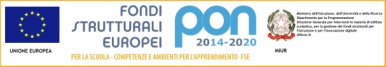 ISTITUTO  COMPRENSIVO  STATALE                                         “G. PERLASCA”                                                  Sede: Via Matteotti, 35 - 20010 Bareggio (MI)tel. 02/9027951 - fax 02/902795122     www.icsperlasca.edu.itAi Sigg. Genitori degli alunni nuovi iscritti Scuola InfanziaSi informa che le iscrizioni alla Scuola statale dell’ Infanzia 2020/2021via Gallina – BareggioMunari – via Pertini – S.Martinosaranno effettuate dal  07 gennaio al  31 gennaio 2020  in formato cartaceo.La domanda cartacea ,vedi allegato, è da consegnare in Segreteria – via Matteotti 35 nei seguenti orari:dal Lunedì al Venerdì dalle ore 8.30 alle ore 12.30La segreteria sarà aperta anche nella giornata di sabato 18 gennaio 2020 dalle ore 8.30 alle ore 12.30.È richiesta una foto formato tessera per tutti gli iscritti.Si ricorda che i servizi Comunali quali pre/post scuola, mensa e trasporto, dovranno essere  regolarizzati   rivolgendosi all’Ufficio Servizi Scolastici del Comune di Bareggio, dal 6 luglio al 31 agosto 2020.Ulteriori informazioni verranno fornite dal Dirigente durante l’assemblea che si terrà venerdì  13 dicembre 2019  presso  la sede dell’Istituto Perlasca, Via Matteotti, 35 - Bareggio dalle ore 16.15 alle ore 17.00Successivamente i genitori interessati potranno visitare le due scuole dell’infanziaIL DIRIGENTE SCOLASTICO        Maria Angela Zanca								      Firma autografa sostituita a mezzo stampa,     ai sensi dell’art. 3, comma 2 del D.Lgs. n. 39/1993